CorrigéGéométrieObjectif : Construire des perpendiculaires avec le compasGéométrieObjectif : Construire des perpendiculaires avec le compasGéométrieObjectif : Construire des perpendiculaires avec le compasRappel :Si 2 lignes droites se coupent en formant des angles droits, on dit qu’elles sont perpendiculaires.Exemple : ► Les droites g et f sont perpendiculaires.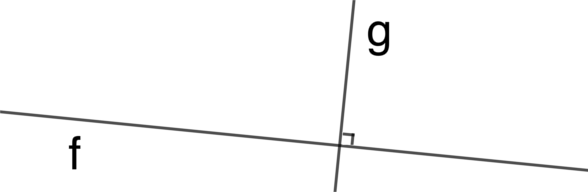 1 – Des perpendiculaires avec le compas ! Voyons comment s’y prendre…Voici le guide de construction. Lis-le en entier avant de commencer la construction.Pour mieux comprendre ce qui est demandé, tu peux ensuite faire un dessin à main levée sur une autre feuille.1 – Des perpendiculaires avec le compas ! Voyons comment s’y prendre…Voici le guide de construction. Lis-le en entier avant de commencer la construction.Pour mieux comprendre ce qui est demandé, tu peux ensuite faire un dessin à main levée sur une autre feuille.1. J’ai tracé une droite d et placé un point K sur cette droite.2. Ouvre ton compas entre 2 et 3 cm.3. Prends K comme centre, et trace 2 arcs de cercle qui coupent la droite d.4. Nomme J et L les intersections.5. Ouvre ton compas de 1 cm de plus.6. Avec J puis L comme centres, trace 2 arcs de cercle qui se croisent.7. Appelle ce point d’intersection C.8. Trace la ligne droite qui passe par les points K et C. Appelle-la e.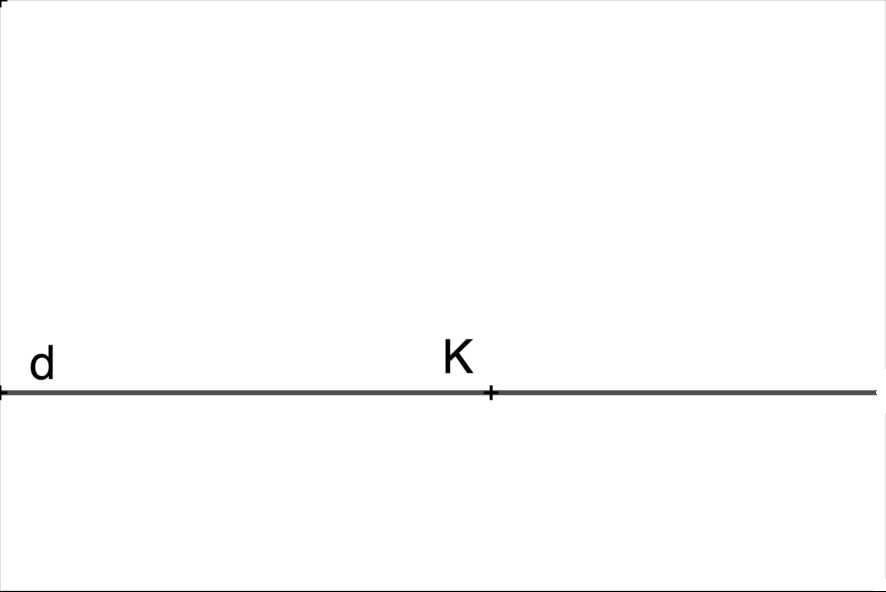 Que peux-tu dire des droites d et e ? …………………………………………………………….Que peux-tu dire des droites d et e ? …………………………………………………………….2 – Comment faire si le point K est en dehors de la ligne droite d ?2 – Comment faire si le point K est en dehors de la ligne droite d ?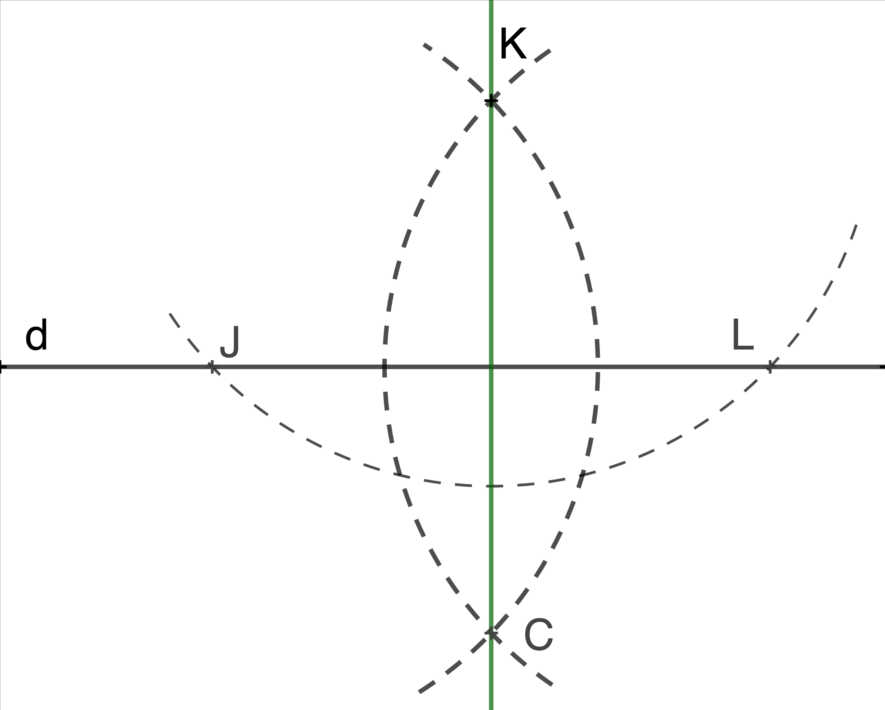 1. Trace une droite d.2. Place un point K au-dessus de cette droite.3. En prenant K comme centre, trace un arc de cercle qui coupe la droite d en 2 points : J et L.4. Appelle ces points d’intersection J et L.5. En prenant successivement J puis L comme centre, trace 2 arcs de cercle passant par K : ils se croisent en K et en C.6. Trace la ligne droite qui passe par les points K et C.Tu peux maintenant construire tout cela toi-même en plus grand à la page suivante.3 – Des angles droits à la pelle !1. Trace un cercle et appelle son centre K.2. Ajoute un diamètre [DB].3. Place un point A où tu voudras sur le cercle.4. Trace les segments [DA] et [BA].5. Trace le diamètre [AC].6. Trace les segments [DC] et [BC]Que peux-tu dire des segments [DA] et [BA] ? ……………………………………………….….Combien d’angles droits le quadrilatère ABCD possède-t-il ? ………………………………………………………………………………………..Quel nom plus précis peux-tu donner au quadrilatère ABCD ? …………………………...…………………………………………………..1 – Des perpendiculaires avec le compas ! Voyons comment s’y prendre…Voici le guide de construction. Lis-le en entier avant de commencer la construction.Pour mieux comprendre ce qui est demandé, tu peux ensuite faire un dessin à main levée sur une autre feuille.1 – Des perpendiculaires avec le compas ! Voyons comment s’y prendre…Voici le guide de construction. Lis-le en entier avant de commencer la construction.Pour mieux comprendre ce qui est demandé, tu peux ensuite faire un dessin à main levée sur une autre feuille.1. J’ai tracé une droite d et placé un point K sur cette droite.2. Ouvre ton compas entre 2 et 3 cm.3. Prends K comme centre, et trace 2 arcs de cercle qui coupent la droite d.4. Nomme J et L les intersections.5. Ouvre ton compas de 1 cm de plus.6. Avec J puis L comme centres, trace 2 arcs de cercle qui se croisent.7. Appelle ce point d’intersection C.8. Trace la ligne droite qui passe par les points K et C. Appelle-la e.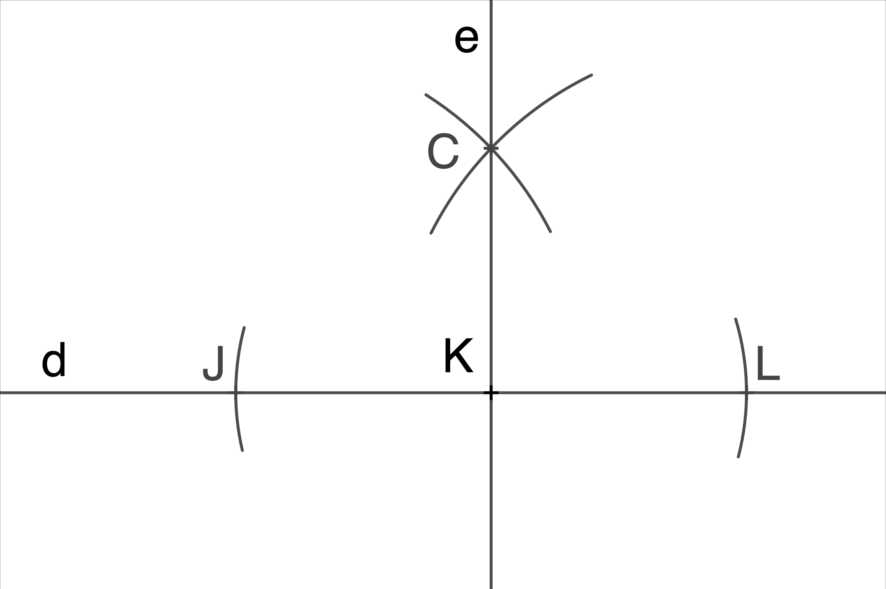 Que peux-tu dire des droites d et e ? Les droites d et e sont perpendiculaires puisqu’elles se coupent en formant des angles droits.Que peux-tu dire des droites d et e ? Les droites d et e sont perpendiculaires puisqu’elles se coupent en formant des angles droits.3 – Des angles droits à la pelle !1. Trace un cercle et appelle son centre K.2. Ajoute un diamètre [DB].3. Place un point A où tu voudras sur le cercle.4. Trace les segments [DA] et [BA].5. Trace le diamètre [AC].6. Trace les segments [DC] et [BC]Que peux-tu dire des segments [DA] et [BA] ?Ils sont perpendiculaires.Combien d’angles droits le quadrilatère ABCD possède-t-il ? Il en possède 4.Quel nom plus précis peux-tu donner au quadrilatère ABCD ?C’est un rectangle (puisqu’il a 4 angles droits).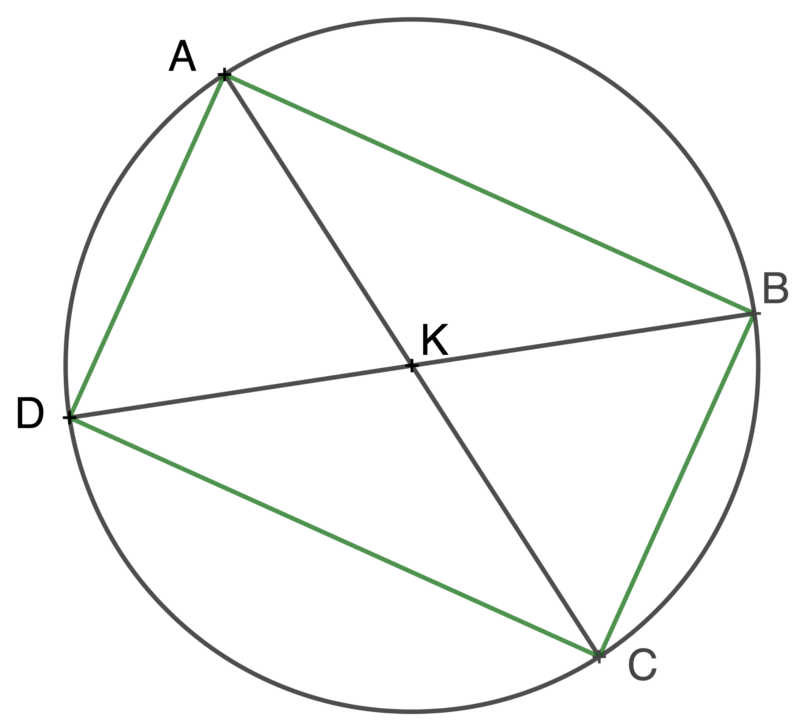 